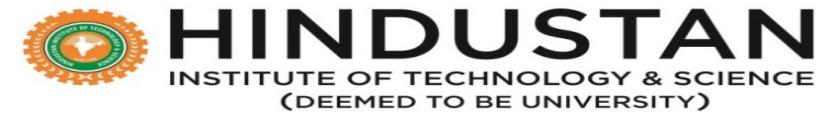 BA ECONOMICS - NEP CURRICULUM (2023 - 2024)SEMESTER IIBA ECONOMICS - NEP CURRICULUM (2023 - 2024)SEMESTER IIIBA ECONOMICS - NEP CURRICULUM (2023 - 2024)SEMESTER IV BA ECONOMICS - NEP CURRICULUM (2023 - 2024)SEMESTER VBA ECONOMICS - NEP CURRICULUM (2023 - 2024)SEMESTER VIBA ECONOMICS - NEP CURRICULUM (2023 - 2024)List of Departmental ElectivesBA ECONOMICS - NEP CURRICULUM (2023 - 2024)S.NOCOURSE CATEGORYCOURSE TYPESEMESTERCOURSE CODECOURSE CODECOURSE NAMELTPCSTCHTCHCCTHIIAEN21001Introductory Microeconomics4004224CCTHIIAEN21002Introductory Macroeconomics4004224BSTHIIAMA11002Statistical Methods for Economics 2103223BSTHIIAMA11003Mathematical Methods for Economics – I2103223HSTPIIGLS51001Communication Skills2012113HSTPIIGLS11001Tamil Art & Culture1011222VATHIIGGE51003Environmental Science and Sustainable Development2002222HSPRIIGBP01400Health and Well-being0021222VAPRIIGPE21401Yoga 0021222VAPRIIGPE21402Sports 0021222VAPRIIGPE21403Fitness 0021222VAPRIIAVC31401Fine Arts 0021222HSPRIIGGE51401Outreach (NCC) Level - I0021222HSPRIIGGE51402Outreach (NSS, Y’s men, Rotaract) – Level - I0021222NCTPIIASS21001Community Development101*222TotalTotalTotalTotalTotalTotalTotal182520171725L – Lecture; T – Tutorial; P – Practical; C – Credit; S- Self Study; TCH- Total Contact HoursL – Lecture; T – Tutorial; P – Practical; C – Credit; S- Self Study; TCH- Total Contact HoursL – Lecture; T – Tutorial; P – Practical; C – Credit; S- Self Study; TCH- Total Contact HoursL – Lecture; T – Tutorial; P – Practical; C – Credit; S- Self Study; TCH- Total Contact HoursL – Lecture; T – Tutorial; P – Practical; C – Credit; S- Self Study; TCH- Total Contact HoursL – Lecture; T – Tutorial; P – Practical; C – Credit; S- Self Study; TCH- Total Contact HoursL – Lecture; T – Tutorial; P – Practical; C – Credit; S- Self Study; TCH- Total Contact HoursL – Lecture; T – Tutorial; P – Practical; C – Credit; S- Self Study; TCH- Total Contact HoursL – Lecture; T – Tutorial; P – Practical; C – Credit; S- Self Study; TCH- Total Contact HoursL – Lecture; T – Tutorial; P – Practical; C – Credit; S- Self Study; TCH- Total Contact HoursL – Lecture; T – Tutorial; P – Practical; C – Credit; S- Self Study; TCH- Total Contact HoursL – Lecture; T – Tutorial; P – Practical; C – Credit; S- Self Study; TCH- Total Contact HoursL – Lecture; T – Tutorial; P – Practical; C – Credit; S- Self Study; TCH- Total Contact HoursL – Lecture; T – Tutorial; P – Practical; C – Credit; S- Self Study; TCH- Total Contact Hours* Indicates Non-credit courses* Indicates Non-credit courses* Indicates Non-credit courses* Indicates Non-credit courses* Indicates Non-credit courses* Indicates Non-credit courses* Indicates Non-credit courses* Indicates Non-credit courses* Indicates Non-credit courses* Indicates Non-credit courses* Indicates Non-credit courses* Indicates Non-credit courses* Indicates Non-credit courses* Indicates Non-credit coursesS.NOCOURSE CATEGORYCOURSE TYPESEMESTERCOURSE CODECOURSE NAMELTPCSTCHCCTHIIAEN21003Intermediate Microeconomics300323CCTHIIAEN21004Intermediate Macroeconomics 300323BSTHIIAMA11004Mathematical Methods for Economics – II210323CCTHIIAEN21005History of Economic Thought 300323HSTPII GLS51002Personality Development and Soft Skills201213AETPIIACA31001Digital Technological Solutions202324HSTHIIGLS51008Tamil200222HSTHIIGLS51009Hindi 200222HSTHIIGLS51010Telugu200222HSTHIIGLS11002Advanced Tamil200222HSPRIIGBP01400Health and Well-being 002122VAPRIIGPE21401Yoga 002122VAPRIIGPE21402Sports 002122VAPRIIGPE21403Fitness 002122VAPRIIAVC31401Fine Arts 002122HSPRIIGGE51401Outreach (NCC) Level - I002122HSPRIIGGE51402Outreach(NSS, Y’s men, Rotaract) – Level - I002122TotalTotalTotalTotalTotalTotal1715201523L – Lecture; T – Tutorial; P – Practical; C – Credit; S- Self Study; TCH- Total Contact HoursL – Lecture; T – Tutorial; P – Practical; C – Credit; S- Self Study; TCH- Total Contact HoursL – Lecture; T – Tutorial; P – Practical; C – Credit; S- Self Study; TCH- Total Contact HoursL – Lecture; T – Tutorial; P – Practical; C – Credit; S- Self Study; TCH- Total Contact HoursL – Lecture; T – Tutorial; P – Practical; C – Credit; S- Self Study; TCH- Total Contact HoursL – Lecture; T – Tutorial; P – Practical; C – Credit; S- Self Study; TCH- Total Contact HoursL – Lecture; T – Tutorial; P – Practical; C – Credit; S- Self Study; TCH- Total Contact HoursL – Lecture; T – Tutorial; P – Practical; C – Credit; S- Self Study; TCH- Total Contact HoursL – Lecture; T – Tutorial; P – Practical; C – Credit; S- Self Study; TCH- Total Contact HoursL – Lecture; T – Tutorial; P – Practical; C – Credit; S- Self Study; TCH- Total Contact HoursL – Lecture; T – Tutorial; P – Practical; C – Credit; S- Self Study; TCH- Total Contact HoursL – Lecture; T – Tutorial; P – Practical; C – Credit; S- Self Study; TCH- Total Contact HoursS.NO.COURSE CATEGORYCOURSE TYPESEMESTERCOURSE CODECOURSE NAMELTPCSTCHCCTPIIIAEN21006Introductory Econometrics302425CCTHIIIAEN21007Development Economics310424DETHIII**Departmental Elective – I300303NETPIII***Non-Departmental Elective 202324HSTHIIIGLS51011French200222HSTHIIIGLS51012German200222HSTHIIIGLS51013Spanish200222HSTHIIIGLS51014Korean200222HSTHIIIGLS51015Mandarin200222HSTHIIIGLS51016Japanese200222HSTPIIIGLS51005 Public Speaking101112NCTHIIIGGE51015Indian Knowledge System (IKS)300*23NCTPIIIABB31001CSR&SDG 102*23SIINIIIAEN21800Internship###4##TotalTotalTotalTotalTotalTotal1817211326L – Lecture; T – Tutorial; P – Practical; C – Credit; S- Self Study; TCH- Total Contact HoursL – Lecture; T – Tutorial; P – Practical; C – Credit; S- Self Study; TCH- Total Contact HoursL – Lecture; T – Tutorial; P – Practical; C – Credit; S- Self Study; TCH- Total Contact HoursL – Lecture; T – Tutorial; P – Practical; C – Credit; S- Self Study; TCH- Total Contact HoursL – Lecture; T – Tutorial; P – Practical; C – Credit; S- Self Study; TCH- Total Contact HoursL – Lecture; T – Tutorial; P – Practical; C – Credit; S- Self Study; TCH- Total Contact HoursL – Lecture; T – Tutorial; P – Practical; C – Credit; S- Self Study; TCH- Total Contact HoursL – Lecture; T – Tutorial; P – Practical; C – Credit; S- Self Study; TCH- Total Contact HoursL – Lecture; T – Tutorial; P – Practical; C – Credit; S- Self Study; TCH- Total Contact HoursL – Lecture; T – Tutorial; P – Practical; C – Credit; S- Self Study; TCH- Total Contact HoursL – Lecture; T – Tutorial; P – Practical; C – Credit; S- Self Study; TCH- Total Contact HoursL – Lecture; T – Tutorial; P – Practical; C – Credit; S- Self Study; TCH- Total Contact Hours* Indicates Non-credit courses, ** indicates departmental elective, *** indicates non-departmental elective, # indicates internship for 15 days to be done in semester II and to be evaluated in the Semester III.* Indicates Non-credit courses, ** indicates departmental elective, *** indicates non-departmental elective, # indicates internship for 15 days to be done in semester II and to be evaluated in the Semester III.* Indicates Non-credit courses, ** indicates departmental elective, *** indicates non-departmental elective, # indicates internship for 15 days to be done in semester II and to be evaluated in the Semester III.* Indicates Non-credit courses, ** indicates departmental elective, *** indicates non-departmental elective, # indicates internship for 15 days to be done in semester II and to be evaluated in the Semester III.* Indicates Non-credit courses, ** indicates departmental elective, *** indicates non-departmental elective, # indicates internship for 15 days to be done in semester II and to be evaluated in the Semester III.* Indicates Non-credit courses, ** indicates departmental elective, *** indicates non-departmental elective, # indicates internship for 15 days to be done in semester II and to be evaluated in the Semester III.* Indicates Non-credit courses, ** indicates departmental elective, *** indicates non-departmental elective, # indicates internship for 15 days to be done in semester II and to be evaluated in the Semester III.* Indicates Non-credit courses, ** indicates departmental elective, *** indicates non-departmental elective, # indicates internship for 15 days to be done in semester II and to be evaluated in the Semester III.* Indicates Non-credit courses, ** indicates departmental elective, *** indicates non-departmental elective, # indicates internship for 15 days to be done in semester II and to be evaluated in the Semester III.* Indicates Non-credit courses, ** indicates departmental elective, *** indicates non-departmental elective, # indicates internship for 15 days to be done in semester II and to be evaluated in the Semester III.* Indicates Non-credit courses, ** indicates departmental elective, *** indicates non-departmental elective, # indicates internship for 15 days to be done in semester II and to be evaluated in the Semester III.* Indicates Non-credit courses, ** indicates departmental elective, *** indicates non-departmental elective, # indicates internship for 15 days to be done in semester II and to be evaluated in the Semester III.S.NO.COURSE CATEGORYCOURSE TYPESEMESTERCOURSE CODECOURSE NAMELTPCSTCHCCTHIVAEN21008Economic Development and Policy in India400424CCTHIVAEN21009Economics of Money, Banking and Finance210323DETHIV**Departmental Elective – II300303CCTPIVAEN21010Applied Econometrics 202324CCTPIVAEN21011Computer Applications for Economics  202324SETPIVAEN21012Business Analytics and AI102223HSTPIVGLS51006English for Competitive Examinations101112HSTHIVGLS11003French Intermediate200222HSTHIVGLS11004German Intermediate200222HSTHIVGLS11005Spanish Intermediate200222HSTHIVGLS11006Korean Intermediate200222HSTHIVGLS11007Mandarin Intermediate200222HSTHIVGLS11008Japanese Intermediate200222TotalTotalTotalTotalTotalTotal1717211325L – Lecture; T – Tutorial; P – Practical; C – Credit; S- Self Study; TCH- Total Contact HoursL – Lecture; T – Tutorial; P – Practical; C – Credit; S- Self Study; TCH- Total Contact HoursL – Lecture; T – Tutorial; P – Practical; C – Credit; S- Self Study; TCH- Total Contact HoursL – Lecture; T – Tutorial; P – Practical; C – Credit; S- Self Study; TCH- Total Contact HoursL – Lecture; T – Tutorial; P – Practical; C – Credit; S- Self Study; TCH- Total Contact HoursL – Lecture; T – Tutorial; P – Practical; C – Credit; S- Self Study; TCH- Total Contact HoursL – Lecture; T – Tutorial; P – Practical; C – Credit; S- Self Study; TCH- Total Contact HoursL – Lecture; T – Tutorial; P – Practical; C – Credit; S- Self Study; TCH- Total Contact HoursL – Lecture; T – Tutorial; P – Practical; C – Credit; S- Self Study; TCH- Total Contact HoursL – Lecture; T – Tutorial; P – Practical; C – Credit; S- Self Study; TCH- Total Contact HoursL – Lecture; T – Tutorial; P – Practical; C – Credit; S- Self Study; TCH- Total Contact HoursL – Lecture; T – Tutorial; P – Practical; C – Credit; S- Self Study; TCH- Total Contact Hours** indicates departmental elective** indicates departmental elective** indicates departmental elective** indicates departmental elective** indicates departmental elective** indicates departmental elective** indicates departmental elective** indicates departmental elective** indicates departmental elective** indicates departmental elective** indicates departmental elective** indicates departmental electiveS.NOCOURSE CATEGORYCOURSE TYPESEMESTERCOURSE CODENAME OF THE COURSELTPCSTCHCCTHVAEN21013Public Finance and Policy400424CCTHVAEN21014Health Economics310424CCTHVAEN21015Decision Theory and Game310424CCTPVAGE21001Fundamental of Research Methodology302425DETHV**Departmental Elective – III300303HSTPVGLS51007Verbal Reasoning & Interview Skills101112NCTHVAGE31001Methodology for Writing a Professional & Scientific Article.100*21TotalTotalTotalTotalTotalTotal1823201123L – Lecture; T – Tutorial; P – Practical; C – Credit; S- Self Study; TCH- Total Contact HoursL – Lecture; T – Tutorial; P – Practical; C – Credit; S- Self Study; TCH- Total Contact HoursL – Lecture; T – Tutorial; P – Practical; C – Credit; S- Self Study; TCH- Total Contact HoursL – Lecture; T – Tutorial; P – Practical; C – Credit; S- Self Study; TCH- Total Contact HoursL – Lecture; T – Tutorial; P – Practical; C – Credit; S- Self Study; TCH- Total Contact HoursL – Lecture; T – Tutorial; P – Practical; C – Credit; S- Self Study; TCH- Total Contact HoursL – Lecture; T – Tutorial; P – Practical; C – Credit; S- Self Study; TCH- Total Contact HoursL – Lecture; T – Tutorial; P – Practical; C – Credit; S- Self Study; TCH- Total Contact HoursL – Lecture; T – Tutorial; P – Practical; C – Credit; S- Self Study; TCH- Total Contact HoursL – Lecture; T – Tutorial; P – Practical; C – Credit; S- Self Study; TCH- Total Contact HoursL – Lecture; T – Tutorial; P – Practical; C – Credit; S- Self Study; TCH- Total Contact HoursL – Lecture; T – Tutorial; P – Practical; C – Credit; S- Self Study; TCH- Total Contact Hours* Indicates Non-credit courses and ** indicates departmental elective * Indicates Non-credit courses and ** indicates departmental elective * Indicates Non-credit courses and ** indicates departmental elective * Indicates Non-credit courses and ** indicates departmental elective * Indicates Non-credit courses and ** indicates departmental elective * Indicates Non-credit courses and ** indicates departmental elective * Indicates Non-credit courses and ** indicates departmental elective * Indicates Non-credit courses and ** indicates departmental elective * Indicates Non-credit courses and ** indicates departmental elective * Indicates Non-credit courses and ** indicates departmental elective * Indicates Non-credit courses and ** indicates departmental elective * Indicates Non-credit courses and ** indicates departmental elective S.NOCOURSE CATEGORYCOURSE TYPESEMESTERCOURSE CODENAME OF THE COURSELTPCSTCHCCTHVIAEN21016Financial Markets and Institutions 310424CCTHVIAEN21017International Economics400424CCTPVIAEN21018Time Series Econometrics and Panel Data Modelling 302425DETHVI**Departmental Elective – IV300303NCTHVIGGE51011Introduction to Women and Gender Studies300*23HSTHVIGGE51001Universal Human Values200222RPPJVIAEN21801Project00147014                                                                                 Total                                                                                 Total                                                                                 Total                                                                                 Total                                                                                 Total                                                                                 Total18116241035L – Lecture; T – Tutorial; P – Practical; C – Credit; S- Self Study; TCH- Total Contact HoursL – Lecture; T – Tutorial; P – Practical; C – Credit; S- Self Study; TCH- Total Contact HoursL – Lecture; T – Tutorial; P – Practical; C – Credit; S- Self Study; TCH- Total Contact HoursL – Lecture; T – Tutorial; P – Practical; C – Credit; S- Self Study; TCH- Total Contact HoursL – Lecture; T – Tutorial; P – Practical; C – Credit; S- Self Study; TCH- Total Contact HoursL – Lecture; T – Tutorial; P – Practical; C – Credit; S- Self Study; TCH- Total Contact HoursL – Lecture; T – Tutorial; P – Practical; C – Credit; S- Self Study; TCH- Total Contact HoursL – Lecture; T – Tutorial; P – Practical; C – Credit; S- Self Study; TCH- Total Contact HoursL – Lecture; T – Tutorial; P – Practical; C – Credit; S- Self Study; TCH- Total Contact HoursL – Lecture; T – Tutorial; P – Practical; C – Credit; S- Self Study; TCH- Total Contact HoursL – Lecture; T – Tutorial; P – Practical; C – Credit; S- Self Study; TCH- Total Contact HoursL – Lecture; T – Tutorial; P – Practical; C – Credit; S- Self Study; TCH- Total Contact Hours* Indicates Non-credit courses and ** indicates departmental elective * Indicates Non-credit courses and ** indicates departmental elective * Indicates Non-credit courses and ** indicates departmental elective * Indicates Non-credit courses and ** indicates departmental elective * Indicates Non-credit courses and ** indicates departmental elective * Indicates Non-credit courses and ** indicates departmental elective * Indicates Non-credit courses and ** indicates departmental elective * Indicates Non-credit courses and ** indicates departmental elective * Indicates Non-credit courses and ** indicates departmental elective * Indicates Non-credit courses and ** indicates departmental elective * Indicates Non-credit courses and ** indicates departmental elective * Indicates Non-credit courses and ** indicates departmental elective Elective 1Elective 1Elective 1Elective 1Elective 1Elective 1Elective 1Elective 1Elective 1Elective 1Elective 1Elective 1SL. NOCOURSE CATEGORYCOURSE TYPESEMESTERCOURSE CODENAME OF THE COURSELTPCSTCH1DETHIIIAEN21500Philosophy of Economics3003032DETHIIIAEN21501Law and Economics300303L – Lecture; T – Tutorial; P – Practical; C – Credit; S- Self Study; TCH- Total Contact HoursL – Lecture; T – Tutorial; P – Practical; C – Credit; S- Self Study; TCH- Total Contact HoursL – Lecture; T – Tutorial; P – Practical; C – Credit; S- Self Study; TCH- Total Contact HoursL – Lecture; T – Tutorial; P – Practical; C – Credit; S- Self Study; TCH- Total Contact HoursL – Lecture; T – Tutorial; P – Practical; C – Credit; S- Self Study; TCH- Total Contact HoursL – Lecture; T – Tutorial; P – Practical; C – Credit; S- Self Study; TCH- Total Contact HoursL – Lecture; T – Tutorial; P – Practical; C – Credit; S- Self Study; TCH- Total Contact HoursL – Lecture; T – Tutorial; P – Practical; C – Credit; S- Self Study; TCH- Total Contact HoursL – Lecture; T – Tutorial; P – Practical; C – Credit; S- Self Study; TCH- Total Contact HoursL – Lecture; T – Tutorial; P – Practical; C – Credit; S- Self Study; TCH- Total Contact HoursL – Lecture; T – Tutorial; P – Practical; C – Credit; S- Self Study; TCH- Total Contact HoursL – Lecture; T – Tutorial; P – Practical; C – Credit; S- Self Study; TCH- Total Contact HoursElective 2Elective 2Elective 2Elective 2Elective 2Elective 2Elective 2Elective 2Elective 2Elective 2Elective 2Elective 2SL. NOCOURSE CATEGORYCOURSE TYPESEMESTERCOURSE CODENAME OF THE COURSELTPCSTCH3DETHIVAEN21502Digital Economics3003034DETHIVAEN21503Economics of Climate Change and Natural Resources300303L – Lecture; T – Tutorial; P – Practical; C – Credit; S- Self Study; TCH- Total Contact HoursL – Lecture; T – Tutorial; P – Practical; C – Credit; S- Self Study; TCH- Total Contact HoursL – Lecture; T – Tutorial; P – Practical; C – Credit; S- Self Study; TCH- Total Contact HoursL – Lecture; T – Tutorial; P – Practical; C – Credit; S- Self Study; TCH- Total Contact HoursL – Lecture; T – Tutorial; P – Practical; C – Credit; S- Self Study; TCH- Total Contact HoursL – Lecture; T – Tutorial; P – Practical; C – Credit; S- Self Study; TCH- Total Contact HoursL – Lecture; T – Tutorial; P – Practical; C – Credit; S- Self Study; TCH- Total Contact HoursL – Lecture; T – Tutorial; P – Practical; C – Credit; S- Self Study; TCH- Total Contact HoursL – Lecture; T – Tutorial; P – Practical; C – Credit; S- Self Study; TCH- Total Contact HoursL – Lecture; T – Tutorial; P – Practical; C – Credit; S- Self Study; TCH- Total Contact HoursL – Lecture; T – Tutorial; P – Practical; C – Credit; S- Self Study; TCH- Total Contact HoursL – Lecture; T – Tutorial; P – Practical; C – Credit; S- Self Study; TCH- Total Contact HoursElective 3Elective 3Elective 3Elective 3Elective 3Elective 3Elective 3Elective 3Elective 3Elective 3Elective 3Elective 3SL. NOCOURSE CATEGORYCOURSE TYPESEMESTERCOURSE CODENAME OF THE COURSELTPCSTCH5DETHVAEN21504Labour Economics3003036DETHVAEN21505Energy Economics300303L – Lecture; T – Tutorial; P – Practical; C – Credit; S- Self Study; TCH- Total Contact HoursL – Lecture; T – Tutorial; P – Practical; C – Credit; S- Self Study; TCH- Total Contact HoursL – Lecture; T – Tutorial; P – Practical; C – Credit; S- Self Study; TCH- Total Contact HoursL – Lecture; T – Tutorial; P – Practical; C – Credit; S- Self Study; TCH- Total Contact HoursL – Lecture; T – Tutorial; P – Practical; C – Credit; S- Self Study; TCH- Total Contact HoursL – Lecture; T – Tutorial; P – Practical; C – Credit; S- Self Study; TCH- Total Contact HoursL – Lecture; T – Tutorial; P – Practical; C – Credit; S- Self Study; TCH- Total Contact HoursL – Lecture; T – Tutorial; P – Practical; C – Credit; S- Self Study; TCH- Total Contact HoursL – Lecture; T – Tutorial; P – Practical; C – Credit; S- Self Study; TCH- Total Contact HoursL – Lecture; T – Tutorial; P – Practical; C – Credit; S- Self Study; TCH- Total Contact HoursL – Lecture; T – Tutorial; P – Practical; C – Credit; S- Self Study; TCH- Total Contact HoursL – Lecture; T – Tutorial; P – Practical; C – Credit; S- Self Study; TCH- Total Contact HoursElective 4 Elective 4 Elective 4 Elective 4 Elective 4 Elective 4 Elective 4 Elective 4 Elective 4 Elective 4 Elective 4 Elective 4 SL. NOCOURSE CATEGORYCOURSE TYPESEMESTERCOURSE CODENAME OF THE COURSELTPCSTCH7DETHVAEN21506Behavioural Economics3003038DETHVAEN21507Industrial Economics300303L – Lecture; T – Tutorial; P – Practical; C – Credit; S- Self Study; TCH- Total Contact HoursL – Lecture; T – Tutorial; P – Practical; C – Credit; S- Self Study; TCH- Total Contact HoursL – Lecture; T – Tutorial; P – Practical; C – Credit; S- Self Study; TCH- Total Contact HoursL – Lecture; T – Tutorial; P – Practical; C – Credit; S- Self Study; TCH- Total Contact HoursL – Lecture; T – Tutorial; P – Practical; C – Credit; S- Self Study; TCH- Total Contact HoursL – Lecture; T – Tutorial; P – Practical; C – Credit; S- Self Study; TCH- Total Contact HoursL – Lecture; T – Tutorial; P – Practical; C – Credit; S- Self Study; TCH- Total Contact HoursL – Lecture; T – Tutorial; P – Practical; C – Credit; S- Self Study; TCH- Total Contact HoursL – Lecture; T – Tutorial; P – Practical; C – Credit; S- Self Study; TCH- Total Contact HoursL – Lecture; T – Tutorial; P – Practical; C – Credit; S- Self Study; TCH- Total Contact HoursL – Lecture; T – Tutorial; P – Practical; C – Credit; S- Self Study; TCH- Total Contact HoursL – Lecture; T – Tutorial; P – Practical; C – Credit; S- Self Study; TCH- Total Contact HoursNon-Departmental ElectiveNon-Departmental ElectiveNon-Departmental ElectiveNon-Departmental ElectiveNon-Departmental ElectiveNon-Departmental ElectiveNon-Departmental ElectiveNon-Departmental ElectiveNon-Departmental ElectiveNon-Departmental ElectiveNon-Departmental ElectiveNon-Departmental ElectiveSL. NOCOURSE CATEGORYCOURSE TYPESEMESTERCOURSE CODENAME OF THE COURSELTPCSTCHNETPIIIAEN21700Alternative Economics202324SEMESTERCREDITSI20II20III21IV21V20VI24Total Credits126COURSE CATEGORYCOURSE CATEGORYCreditCCCORE COURSE66HSHUMANITIES AND SOCIAL SCIENCE16DEDEPARTMENT ELECTIVES12BSBASIC SCIENCE9VAVALUE ADDED4RPRESEARCH PROJECT7SISUMMER INTERNSHIP4NENON-DEPARTMENTAL ELECTIVE3AEABILITY ENHANCEMENT COURSE3SESKILL ENHANCEMENT COURSE2NCNON-CREDIT COURSE0Total126COURSE TYPECOURSE TYPETPTHEORY WITH PRACTICAL COURSETHTHEORY COURSEPRPRACTICALIN INTERNSHIPPJMAJOR PROJECTDr. Sabarisakthi MCurriculum and Syllabi Coordinator Department of EconomicsDr. T. Aathy KannanHead i/cDepartment of EconomicsDr. Stalin Paneer SelvamSLAAS NEP CoordinatorDr. Marcelin PushpaDean, SLAASDr. Sudalai MuthuIQAC CoordinatorDr. Alexander JesudasanPro Vice ChancellorDr. S.N. SridharaVice Chancellor